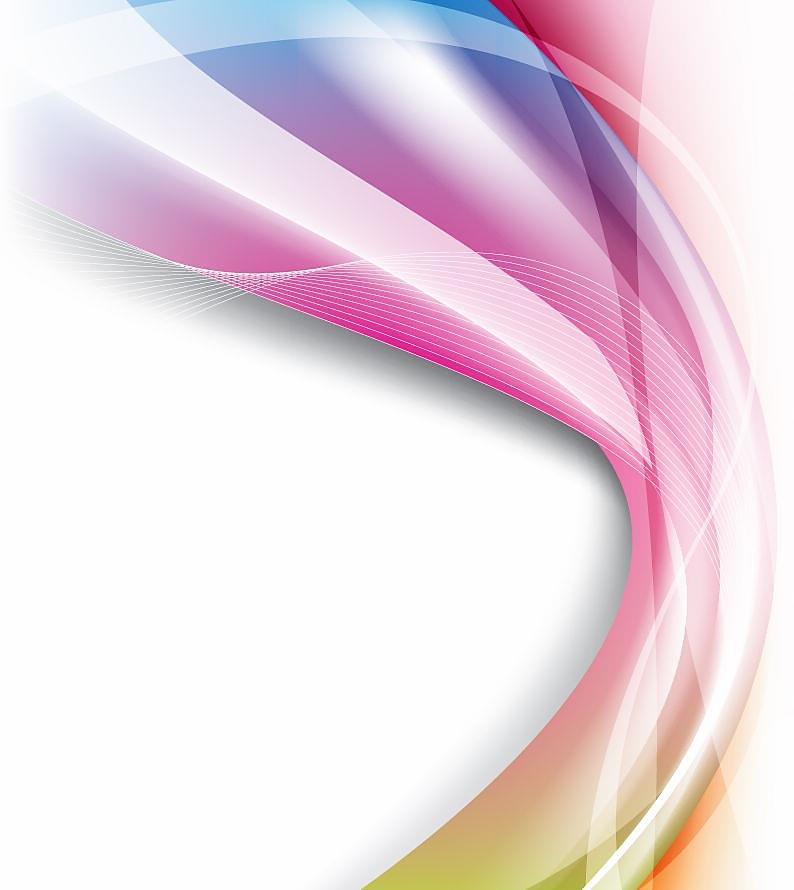 Principalul scop al raportului îl reprezintă prezentarea performanțelor ﬁnanciare și evaluarea aplicării prevederilor guvernanței corporative la societățile aflate în administrarea sau sub autoritatea  Ministerului Finanțelor, în concordanță cu obligațiile ce le revin potrivit legislației aflate în vigoare. În acest sens Ministerul Finanțelor elaborează în fiecare an și publică pe pagina proprie de internet raportul menționat mai sus în temeiul prevederilor alin. (1) art. 58 din Ordonanța de Urgență a Guvernului nr. 109/2011 dar și a prevederilor Ordonanței Guvernului nr. 26/2013. Societățile aflate în administrarea sau sub autoritatea Ministerului Finanțelor activează în următoarele sectoare: activități de intermedieri monetare, activități de creditare, activități de intermedieri financiare, activități de asigurare (exceptând asigurările de viață) și activități de tipărire. Ministerul Finanțelor exercită calitatea de acționar majoritar/minoritar direct sau indirect în numele statului la instituţii de credit, la instituții financiare nebancare, instituții financiare specializate, companii de asigurări-reasigurări și la o companie naţională, majoritatea având o istorie și o tradiție îndelungată pe plan național. În continuare prezentăm pe scurt rolul acestor entități în economia națională:C.E.C. Bank S.A. (fondată în 1864) și Banca de Import – Export a României EximBank S.A., ambele sunt instituții de credit implicate activ în susținerea și promovarea mediului de afaceri românesc prin instrumentele financiare specifice puse la dispoziție de acestea și care reprezintă un vector important de redresare economică și echilibrare a bugetului de stat, funcționalitatea, solvabilitatea și lichiditatea acestor societăți având o largă influență asupra ansamblului economiei.Banca Românească S.A. – este o bancă cu activitate preponderentă de retail. Activitatea de retail se concentrează pe acordarea de credite, pe vânzări de tip cross-selling și pe digitalizarea graduală a serviciilor și produselor oferite. Activitatea de corporate banking are ca obiectiv principal o creștere calitativă a activității de creditare și diversificare a ofertei de produse de finanțare, inclusiv a celor pentru susținerea programelor guvernamentale adresate IMM-urilor și a proiectelor finanțate din fonduri de la Uniunea Europeană. Produsele de finanțare pentru persoanele fizice ale Băncii Românești includ creditele pentru locuințe (Programul Noua Casă și ipotecare), de consum, de refinanțare, cardurile de credit. Pe partea de tranzacționare, banca oferă conturi curente, pachete de cont curent cu card atașat prin care se pot executa plata facturilor la utilități și transferuri, iar pe partea de economisire banca pune la dispoziția clienților o gamă largă de depozite care variază în funcție de caracteristicile/segmentul de clienți țintă. De asemenea, Banca Românească oferă o serie de servicii pentru clienții retail, cum ar fi: transfer de bani prin Western Union, asigurări sau servicii de informații comerciale, alerte SMS aferente tranzacțiilor autorizate.Fondul Național de Garantare a Creditelor pentru Întreprinderile Mici și Mijlocii (FNGCIMM S.A.-IFN) – este o instituție financiară nebancară, cu capital de risc, înființată în scopul facilitării accesului IMM-urilor la finanțări, prin acordarea de garanții pentru instrumentele de finanțare contractate de la bănci comerciale sau din alte surse. FNGCIMM are un rol foarte important din punct de vedere economic și social având în vedere că instrumentează programe guvernamentale destinate relansării economice, dezvoltării mediului de afaceri, precum și creării și susținerii de locuri de muncă, funcționând ca o societate comercială pe acțiuni, cu acționar unic statul român, sub supravegherea prudențială a Băncii Naționale a României. FNGCIMM deține o filială, respectiv Fondul Local de Garantare Focșani IFN S.A.Fondul Român de Contragarantare (FRC) S.A. – are misiunea de contragarantare a garanţiilor acordate de fondurile de garantare pentru credite şi alte instrumente de finanţare obţinute de întreprinderile mici și mijlocii (IMM) de la instituţiile de credit şi alte instituţii financiare nebancare. Compania de Asigurări-Reasigurări Exim România (Care-România) S.A.  – asigură clienților săi produse de protecție financiară eficiente menite să protejeze patrimoniul acestora și furnizează servicii de consultanță în scopul alcătuirii unui plan de protecție financiară adecvat specificului activității. Astfel, EximAsig deține în portofoliu 30 de produse aferente acestor clase. Produsele se adresează companiilor care desfășoară activități comerciale cu parteneri externi și interni în domeniul construcțiilor, producției de bunuri și industriale, transporturilor rutiere, navale, aeriene, prestărilor de servicii, exportatorilor și celor din industria IT.Compania Națională „Imprimeria Națională” S.A. – desfășoară activităţi de interes public național, în scopul realizării cadrului organizat pentru utilizarea, emiterea şi circulația hârtiilor de valoare (inclusiv a timbrelor, banderolelor sau etichetelor utilizate la marcarea produselor supuse accizelor, certificatelor de trezorerie, bonurilor de tezaur, timbrelor fiscale, formularelor necesare pentru administrarea impozitului pe venit), a formularelor tipizate cu regim special (a formularelor pe suport electronic, gestionarea activităţii de producere şi distribuţie a biletelor de tombolă, de pronosticuri (pariuri) sportive, de pariuri de orice fel şi a cartoanelor pentru jocuri de tip bingo desfăşurate în săli de joc, prin reţele de televiziune sau prin mijloace de transmisie asimilate), comune sau specifice pe economie, a tipăriturilor cu caracter special.  Începând cu anul 2009, compania produce cu titlu de exclusivitate, în condiţiile Regulamentului Consiliului (CE) nr. 2.252/2004 şi ale Deciziei Comisiei nr. C(2005)409, paşapoarte electronice, permise de şedere şi documente de călătorie care se eliberează străinilor, colantul uniform de viză, paşapoarte temporare, titluri de călătorie pentru cetăţenii români, titluri de călătorie provizorii pentru cetăţenii din statele membre ale Uniunii Europene, colante pentru vize biometrice, formulare pentru aplicarea vizei volante, precum şi alte documente ale căror specificaţii tehnice sunt clasificate „secret UE”. Compania mai produce, cu titlu de exclusivitate, cărţi electronice de identitate, cărţi de identitate, cărţi de alegător, cărţi de identitate provizorii, dovezi de reşedinţă, cărţi electronice de rezidenţă şi a cărţi de rezidenţă.Entitățile, prezentate mai sus, reprezintă un vector important pentru redresarea și relansarea economică, pentru dezvoltarea mediului de afaceri, pentru crearea și susținerea locurilor de muncă și pentru echilibrarea bugetului de stat. Funcționalitatea, solvabilitatea și lichiditatea acestor entități au o largă influență asupra ansamblului economiei, prin efectul de multiplicare. În același timp însă, obiectivele guvernamentale de bună gestionare a participațiilor statului înseamnă totodată o mai bună monitorizare a performanțelor, o orientare nu numai pe aspecte financiare, ci și pe aspecte de bună guvernare, transparență și integritate.Necesitatea îmbunătățirii guvernanței corporative a întreprinderilor publice/societăților are la bază în principal, rațiuni economice. Implementarea guvernanței corporative are loc în scopul gestionării eficiente a participațiilor statului. Astfel, monitorizarea performanțelor administratorilor și a directorilor prin îndeplinirea indicatorilor cheie de performanță asociați obiectivelor din contractele de mandat și orientarea nu numai pe urmărirea aspectelor financiare ci și pe aspecte de bună guvernare, transparență și integritate reprezintă elemente care trebuie să fie conștientizate și asumate de toți actorii implicați în gestionarea participațiilor statului.Provocarea generală a statului în calitatea de acționar constă în realizarea unui echilibru între profitabilitate sustenabilă și îndeplinirea obiectivelor programelor guvernamentale. Unul din principiile esențiale în guvernanța corporativă a societăților îl reprezintă conferirea de responsabilități, prerogative și instrumente adecvate fiecărui nivel decizional, astfel încât să existe un lanț decizional clar, bine delimitat, formal, trasabil, delegările de atribuții și competențe făcându-se proporțional cu structura de răspundere și control existentă.Consiliul de administrație sau consiliul de supraveghere este principalul organ decizional privind activitatea de administrare a societății și, conform legislației în vigoare și bunelor practici internaționale, este esențial ca membrii lui să fie selectați în mod profesionist și transparent ținând cont de scrisorile de așteptări din partea acționarilor. Consiliul de administrație trebuie să funcționeze ca interfață între conducerea executivă a societății și autoritatea publică tutelară.În Raportul prezent urmează să prezentăm stadiul aplicării legislației privind guvernanța corporativă la societățile aflate în administrarea sau sub autoritatea Ministerului Finanțelor dar și o prezentare a principalilor indicatori economico-financiari înregistrați la data de 31.12.2020 pentru cele opt societăți la care Ministerul Finanțelor deține participații majoritare sau integrale în numele statului.Capitolul 1 – Structura portofoliului de participații deținut de Ministerul Finanțelor și politica de acționariat  Ministerul Finanțelor îndeplineşte atribuţiile de autoritate publică tutelară pentru societățile la care reprezintă statul în calitate de acţionar, în conformitate cu prevederile legale privind guvernanţa corporativă a întreprinderilor publice. Pentru îndepinirea acestor atribuții Serviciul Administrarea Participaţiilor Statului (SAPS) din cadrul Direcţiei Generale Management al Domeniilor Reglementate Specific a fost desemnată drept structură de guvernanță a Ministerului Finanțelor în temeiul Hotărârii Guvernului nr. 34/2009 și a Ordonanței de urgență a Guvernului nr. 109/2011. Printre principalele atribuţii ale SAPS, enumerăm:îndeplineşte atribuţiile ce derivă din calitatea Ministerului Finanțelor de autoritate publică tutelară sau acționar, pentru întreprinderile publice din portofoliul Ministerului Finanțelor, în conformitate cu prevederile legale aflate în vigoare;aplică prevederile Ordonanței de urgență a Guvernului nr. 109/2011 la întreprinderile publice la care Ministerul Finanțelor este autoritate  publică tutelară sau acţionar.Ministerul Finanțelor în calitate de acționar în numele statului deține acțiuni într-o proporție majoritară sau integrală, atât în mod direct cât și indirect, la un număr de opt societăți, portofoliul fiind structurat astfel:Companii naţionale: Compania Naţională “Imprimeria Naţională" – S.A (CNIN) - participații integrale;Instituţii financiare nebancare: Fondul Naţional de Garantare a Creditelor pentru Întreprinderile Mici şi Mijlocii - IFN S.A. – participații integrale şi filiala sa Fondul Local de Garantare Focşani S.A. (FLG Focşani) - participații deţinute atât în mod direct într-o pondere de 27,17% prin MF, cât şi indirect într-o pondere de 72,72% prin FNGCIMM;Instituţii financiare specializate: Fondul Român de Contragarantare S.A.(FRC) – participații directe într-o pondere de 68,00%;    Instituţii de credit: CEC Bank S.A. - participații integrale; Banca de Import – Export a României EximBank S.A. – participații majoritare într-o pondere de 95,37% și Banca Românească S.A. – participații majoritare indirecte deținute de Eximbank S.A. într-o pondere de 99,28%;Companii de asigurări-reasigurări: Compania de Asigurări-Reasigurări Exim România S.A. - (Care România) – participații deținute în mod indirect într-o pondere 98,57% prin Banca de Import – Export a României EximBank S.A..La data de 31.12.2020 Ministerul Finanțelor mai deținea participații minoritare la Fondul Proprietatea S.A. într-o pondere de 5,14% din capitalul social subscris în sumă de 191.620.424,84 lei, din care capital social subscris și vărsat în sumă de 2.438.002,84 lei, conform datelor publicate pe pagina de internet a acestora.Ministerul Finanțelor deține la data de 31.12.2020 la societățile aflate în administrare sau sub autoritate participații directe în sumă totală de 4.272.711 mii lei și participații indirecte în sumă totală de 795.598 mii lei prin societățile la care Ministerul Finanțelor deține participații directe.Capitolul 2 - Modificări strategiceÎn anul 2020, Ministerul Finanțelor prin SAPS a desfăşurat, în principal, o activitate de administrare a participaţiilor statului care a avut în vedere creşterea performanţelor economice și  financiare  ale societăților aflate în portofoliul său. In  contextul anului 2020 în condițiile adverse determinate de pandemia COVID-19, societățile din portofoliul MF au depus eforturi semnificative pentru atingerea obiectivelor anuale, în condiții de performanță financiară. Îndeplinirea cu succes a acestor obiective a necesitat revizuiri majore ale fluxurilor operaționale, dezvoltări ale sistemelor informatice, investiții, digitalizare, creșterea eforturilor in ceea ce priveste activitățile de suport, precum și  pregatirea și specializărea personalului direct implicat.Pe parcursul anului 2020 au fost implementate următoarele modificări strategice în funcţionarea societăților aflate în administrarea sau sub autoritatea Ministerului Finanțelor:În cadrul grupului FNGCIMM Din rațiuni de eficiență economică prin Hotărârea nr. 137/08.07.2020 a Adunării Generale a Acţionarilor FNGCIMM SA IFN în etapa 1 a fost prevăzută fuziunea prin absorbţie a Fondului local de garantare Craiova - Filiala F.N.G.C.I.M.M. – I.F.N. și Fondului local de garantare Sfântu Gheorghe - Filiala F.N.G.C.I.M.M. – I.F.N. ca societăți absorbite, cu Fondul Național de Garantare a Creditelor pentru Întreprinderi Mici și Mijlocii – I.F.N.- societate absorbantă. Prin soluţionarea favorabilă a dosarului nr. 32865/3/2020 de către Tribunalul Bucureşti, cu data de 31.12.2020 a fost finalizată absorbția prin fuziune de către F.N.G.C.I.M.M. – I.F.N. S.A. a celor 2 filiale care ulterior au fost radiate de la Oficiul Național al Registrului Comerțului. Data de referință a fuziunii prin absorbție a FLG Focsani SA va fi aprobată de către actionarul FNGCIMM într-o ședință ulterioară a Adunării generale a actionarilor, după finalizarea operațiunii de răscumpărare a acțiunilor deținute de acționarul minoritar persoana fizică.Procesul de fuziune se află în curs de implementare, un prim pas se referă la achizitia participatiilor persoanelor fizice -actionari ai Filialei Focsani avand în vedere faptul ca la capitalul FNGCIMM IFN SA pot participa doar institutii publice sau societăti financiareValoarea participațiilor deţinute de MF prin FNGCIMM în capitalul social al filialelor sale la 31.12.2020 este:Totodată, în cursul anului 2020, în urma fuziunii prin absorbție a celor două filiale ale FNGCIMM structura acționariatului Fondului Local de Garantare Focșani S.A. - IFN s-a modificat FNGCIMM dobândind un număr de 110 acţiuni la valoarea nominală de 100 lei.Acţionarii FLG Focşani la data de 31.12. 2020 sunt:În cadrul grupului EximBank S.A.Banca de Import – Export a României Eximbank S.A. a finalizat în data de 23 ianuarie 2020 achiziţia unei participaţii de 99,28% din capitalul social al Băncii Româneşti S.A. de la National Bank of Greece S.A. („NBG”), contractul de vânzare-cumpărare fiind semnat în data de 20.06.2019. Eximbank S.A. a cumpărat o pondere de 99.28% din pachetul de acţiuni al BROM deţinut de NBG respectiv un număr de 371.624.509 acţiuni cu o valoare nominală de 2 RON/acţiune. În urma achiziției, EximBank S.A. intră pe atractiva piață de retail din România, devenind o bancă universală cu servicii complete și continuând să își îndeplinească misiunea pe termen lung prin susținerea și promovarea dezvoltării economice a României. Ca urmare a cresterii activitatii de creditare, s-a înregistrat o creștere a cotei de piață, în funcție de activul net, deținută de instituțiile de credit cu capital majoritar de stat, de la 8,2% la 31 decembrie 2019 la 10,6%  la 31 decembrie 2020. Capitol 3 – Aplicarea prevederilor privind guvernanța corporativă la societățile aflate în administrarea sau sub autoritatea Ministerului FinanțelorConform prevederilor din Legea nr. 111/2016 pentru aprobarea Ordonanței de Urgență a Guvernului nr. 109/2011 privind guvernanța corporativă a întreprinderilor publice, APT aveau obligația înființării structurilor de guvernanță corporativă proprii care să asigure exercitarea atribuțiilor și competențelor prevăzute de legislația privind guvernanța corporativă. În temeiul H.G. nr. 34/2009 și O.M.F.P. nr. 2891/2020 Serviciul pentru administrarea participațiilor statului (SAPS) din cadrul Direcției Generale Management al Domeniilor Reglementate Specific a fost desemnat structura de guvernanță corporativă a Ministerului Finanțelor. Astfel dintr-un număr de 8 societăți la care MF deține participații majoritare sau integrale un număr de: 5 societăți au obligația să implementeze și să respecte prevederile O.U.G. nr. 109/2011 privind guvernanța corporativă a întreprinderilor publice;3 societăți se încadrează în categoria instituţiilor de credit și sunt exceptate de la aplicarea prevederilor O.U.G. nr. 109/2011.3.1 – Stadiul procesului de selecție a consiliului de administrație sau supraveghere și a directorilor sau directoratului Stadiul procesului de selecție a consiliului de administrație/supraveghere cât și al directorilor/membrilor directoratului la societățile aflate în administrarea sau sub autoritatea MF cf. O.U.G. nr 109/2011 la 31.12.2020 se prezintă după cum urmează:Din perspectiva aplicării cadrului normativ privind selecția administratorilor și a directorilor, pe parcursul anului 2020, din totalul de 5 societăți obligate la aplicarea prevederilor O.U.G. nr. 109/2011 privind guvernanța corporativă, stadiul la 31.12.2020 se prezintă astfel:CNIN și EximAsig au finalizat atât procesul de selecție a membrilor consiliului de administrație/de supraveghere cât și al directorilor/membrilor directoratului. În acest sens menționăm următoarele: conform Ordinului Ministrului Finanţelor Publice nr. 2631 din 24.08.2020, a fost emisă de către Adunarea Generală a Acţionarilor, Hotărârea A.G.A. nr. 06 din 26.08.2020, prin care, în conformitate cu prevederile art. 9 alin. (2) pct. b din Statutul Companiei Naţionale „Imprimeria Naţională” - S.A. (CNIN), a fost aprobată reînnoirea mandatului administratorilor CNIN cu încă un mandat de 4 ani, începând cu 10.11.2020.în anul 2020, conducerea Companiei de Asigurări-Reasigurări Exim România S.A. a fost exercitată de un consiliu de administraţie format din 5 membri şi un comitet de direcţie constituit din 2 membri, desemnaţi prin mandat, pe o perioadă de 4 ani.FRC, FNGCIMM și la FLG Focșani au declanșat procesul de selecție al administratorilor/membrilor consiliului de administrație/supraveghere. FRC și FLG Focșani se află în stadiile incipiente ale procesului de selecție conform prevederilor O.U.G. nr. 109/2011, respectiv la elaborarea componentei iniţiale a planului de selecţie iar pentru FNGCIMM a fost stabilită matricea consiliului și scrisoarea de așteptări.Pentru FNGCIMM, FLG Focșani și FRC prevederile O.U.G. nr. 109/2011 se aplică numai în ceea ce priveşte numirea şi selecţia consiliului de administrație/supraveghere şi a directorilor/directoratului. Referitor la aceste întreprinderi menționăm următoarele:La FNGCIMM în anul 2020 s-a declanşat procedura de selecţie a candidaţilor pentru cele 9 poziţii ale Consiliului de administraţie, desfăşurată la nivelul societăţii cu ajutorul unui expert independent, conform prevederilor O.U.G nr.109/2011. În cadrul procesului nefinalizat în anul 2020, a fost elaborată Scrisoarea de aşteptări (din care derivă obiectivele şi rezultatele aşteptate) ce a fost aprobată prin Ordinului Ministrului Finanţelor Publice nr. 3129 / 09.12.2020 şi publicată pe site-ul MF. Pentru anul 2021 rămâne o prioritate continuarea demersurilor pentru a finaliza procesul de selecţie a conducerii executive şi administrative, precum şi etapele ce decurg din acesta.La FRC pe parcursul anului 2020 s-a declanşat procedura de selecţie a candidaţilor pentru cele 7 poziţii ale Consiliului de Supraveghere. În anul 2020 contractele de mandat ale membrilor Consiliului de Supraveghere au avut caracter provizoriu potrivit art. 64^1 alin. (3) şi (5) din O.U.G. nr. 109/2011, până la finalizarea procedurii de selecţie. Directoratul FRC a asigurat conducerea activităţii curente a societăţii și a fost constituit din 3 membri provizorii, până la data de 23.04.2020 şi din 2 membri provizorii începând cu data de 4.04.2020 şi până la finele anului 2020. Membrii provizorii au fost numiţi de către Consiliul de Supraveghere, în conformitate cu dispoziţiile art. 64^2 din O.U.G. nr. 109/2011.3.2 – Obligații de transparență și de raportareCNIN, EximAsig, FRC și FNGCIMM și-au îndeplinit obligațiile de publicare, pe pagina proprie de internet, pentru accesul acţionarilor sau asociaţilor şi al publicului, a documentelor şi informaţiilor, conform art. 51 din Ordonanța de Urgență a Guvernului nr. 109/2011 privind transparența și obligațiile de raportare. Singura întreprindere din portofoliul MF care nu și-a îndeplinit obligațiile de raportare menționate anterior este FLG Focșani care nu dispune de pagină proprie de internet. Menționăm că FLG Focşani, în calitate de viitoare societate absorbită, este inclusă în etapa 2 din procesul de fuziune prin absorbţie a cu FNGCIMM în calitate de societate absorbantă. Procesul se află în desfășurare.3.3 – Stadiul îndeplinirii indicatorilor cheie de performanță din contractele de mandat ale administratorilor și directorilor/directoratului În conformitate cu prevederile O.U.G. nr. 109/2011 la societățile unde a fost finalizat procesul de selecție a  administratorilor și directorilor/directoratului există obligația încheierii contractelor de mandat între aceștia, pe de o parte, și APT/consiliul de administrație, pe de altă parte. În contractele de mandat sunt stabiliți indicatorii cheie de performanță cu ajutorul cărora se măsoară cantitativ și calitativ performanțele financiare și nefinanciare ale societăților. Măsurarea performanței societății reprezintă un proces de îmbunătățire a activităților desfășurate și utilizării resurselor angajate în scopul îndeplinirii eficiente a obiectivelor strategice asumate de administratori și management prin Planul de administrare a societății, plan ce cuprinde componenta de administrare, componenta de management și indicatorii de performanță financiari și nefinanciari pentru calculul componentei variabile a remunerației.Din informațiile centralizate la nivelul Ministerului Finanțelor se constată că la data de  31.12.2020:CNIN și EximAsig au finalizat procesul de selecție a consiliului de administrație și a directorilor și au aprobat Planul de Administrare cu indicatorii de performanță financiari și nefinanciari, conform prevederilor O.U.G. nr. 109/2011 și H.G. nr. 722/2016;FNGCIMM, FLG Focșani și FRC au demarat procesul de selecție al consiliului de administrație/supraveghere și până la finalizarea procesului de selecție nu au indicatori cheie de performanță stabiliți conform prevederilor O.U.G. nr. 109/2011 și H.G. nr. 722/2016.Stadiul realizării la 31.12.2020 a indicatorilor cheie de performanță (ICP) stabiliți în planurile de administrareCompania Naţională „Imprimeria Naţională” - S.A. – (grad îndeplinire ICP - 120%)Planul de Administrare a fost elaborat de către Consiliul de Administraţie al Companiei Naţionale „Imprimeria Naţională” - S.A. (CNIN) în conformitate cu prevederile O.U.G. nr.109/2011. Prin Decizia Consiliului de Administraţie nr. 14 din 17.11.2020, a fost aprobat Planul de Administrare pentru perioada 2020 – 2024, în temeiul O.U.G. nr. 109/2011. Indicatorii de performanţă financiari şi nefinanciari prevăzuţi în Planul de administrare au fost aprobaţi prin Hotărârea  A.G.A. nr. 11 din 08.12.2020.Planul de administrare al administratorilor companiei prevede ca obiectiv principal de îndeplinit pe perioada mandatului „Creşterea performanţelor economice în condiţiile întăririi disciplinei financiare”.Obiectivul principal are următoarele obiective cuantificate, al căror grad de realizare se prezintă astfel:a)	creşterea veniturilor în condiţiile respectării prevederilor O.G. nr.26/2013 - Veniturile totale realizate în anul 2020, au fost în scădere cu 2,55% faţă de valorile programate în bugetul de venituri și cheltuieli pe anul 2020 (BVC). Scăderea veniturilor totale faţă de valorile estimate este determinată de efectul pandemiei COVID-19. Principalele categorii de venituri afectate au fost veniturile din vânzarea documentelor speciale de călătorie (paşapoarte electronice, temporare, titluri călătorie) care au înregistrat o scădere de 44,18 %, având o valoare de 197.350,47 mii lei în anul 2020 faţă de 353.549,79 mii lei în anul 2019. Diminuarea veniturilor totale a avut loc odată cu reducerea într-o măsură mai mare a cheltuielilor totale;b)	reducerea cheltuielilor - Cheltuielile totale sunt cu 10,70% mai mici decât valorile programate în  BVC;c)	creşterea profitului - Profitul brut realizat pe anul 2020, a înregistrat o creştere cu 3,70% faţă de valorile programate în BVC, respectiv cu suma de 8.108,97 mii lei. Profitul net înregistrează o creştere cu 3,60% faţă de valorile programate în BVC;d)	creşterea productivităţii muncii - Productivitatea muncii a scăzut cu 3,08% faţă de valorile programate prin BVC întrucât veniturile din exploatare au scăzut cu 3,08% pe fondul pandemiei COVID-19 fiind  influenţată de factorii care intră în calculul acesteia respectiv, raportul dintre veniturile din exploatare şi numărul de salariaţi;e)	reducerea duratei de încasare a creanţelor - Conform indicatorilor calculaţi şi prevăzuţi în Planul de administrare, durata de încasare a creanţelor analizată pe baza indicatorului „Viteza de rotaţie clienţi” este de 19,06 zile care, prin raportare la valoarea de referinţă prevăzută, respectiv 45 zile, reprezintă un nivel optim pentru derularea activităţii companiei;f)	lipsa arieratelor - compania nu înregistrează plăți restante (arierate) la 31.12.2021; g)	reducerea duratei de plată a obligaţiilor faţă de terţi – Conform indicatorilor calculaţi şi prevăzuţi în Planul de administrare, se constată că nu există obligaţii scadente şi neachitate. Din punct de vedere al solvabilităţii, respectiv ca volum total al activelor raportat la datoriile totale, a rezultat menţinerea raportului optim faţă de valoarea de referinţă din Planul de administrare aprobat;h)	volumul investiţiilor şi realizarea acestora conform graficului de execuţie – Gradul de realizare a investiţiilor propuse în planul de administrare este de 28,18%, fiind inferior gradului de 80,00% din plan, ca urmare a efectelor pandemiei COVID - 19;i)	cash-flow susţinere activitate - Indicatorul relevă capacitatea companiei de a susţine cu fluxuri de numerar activităţile derulate (operaţionale). Valoarea din Planul de administrare a indicatorului este de 0,5 calculat ca raport între Active circulante din care se scad stocurile şi Datorii pe termen scurt. Valoarea calculată pe baza datelor realizate la 31.12.2020 este de 4,27 ceea ce relevă capacitatea companiei de a achita datoriile curente pe seama activelor circulante.Pentru exercițiul financiar 01.01. – 31.12.2020 Adunarea Generală a Acționarilor a aprobat repartizarea unei cote de minim 90% din profitul net al exerciţiului financiar 2020, respectiv suma de 175.211,74 mii lei cu destinaţia dividende la bugetul de stat.Gradul de îndeplinire global a indicatorilor şi criteriilor de performanţă ale administratorilor din Planul de administrare 2016-2020 a fost de peste 120% în anul 2020.Compania de asigurări-reasigurări Exim România S.A. - (CARE ROMÂNIA) Obiectivul fundamental al CARE România SA, derivat din misiunea sa strategică, îl reprezintă creșterea gradului de implicare în economie prin creșterea cotei de piață, respectiv realizarea unor rate de creștere anuale peste dezvoltarea generală a sectorului asigurărilor non-life și nonauto, în condiții de eficiență economică, de conservare și majorare a valorii investiției acționarilor. Cuantificarea gradului de realizare a obiectivului fundamental al companiei se realizeză prin monitorizarea următorilor indicatori: I. Pentru membrii neexecutivi A. Indicatori Financiari: 1) Necesarul de capital; 2) Grad de realizare al profitului net; 3) Gradul de solvabilitate și gradul minim de solvabilitate;  B. Indicatori Operaționali: 1) Indicatorul de neachitare a obligațiilor bugetare; 2) Gestionarea creanțelor și recuperarea acestora; 3) Gradul de realizare al planului de investiții; 4) Rata daunei netă de reasigurare; 5) Rata costurilor administrative;C. Indicatori de Guvernanță: 1) Respectarea termenelor și a formatelor de raportare către terți instituții publice; 2) Raportarea trimestrială către acționari și Consiliul de Administrație, la timp, a indicatorilor de performanță; 3) Strategia companiei este dezvoltată și aprobată la timp; 4) Stabilirea politicilor de management al riscului și monitorizarea riscului; 5) Stabilirea și respectarea politicilor de transparență și comunicare; 6) Gradul de implicare în administrarea companiei; D. Indicatori de evaluare a gradului de orientare către client: 1) Revizuirea anuală a cel puțin 25% din produsele companiei; 2) Lansarea anuală a cel puțin unui nou produs de asigurare; 3) Implementarea online, anual, a cel puțin unui produs de asigurare; 4) Calitatea și siguranța produselor și serviciilor oferite; 5) Creșterea gradului de implicare în mediul de afaceri;II. Pentru membrii executivi: E. Indicatori Financiari: a) Necesarul de capital;  b) Grad de realizare al profitului net; c) Grad de realizarea al Primelor Brute Subscrise; d) Coeficientul de lichiditate; e) Gradul de solvabilitate și gradul minim de solvabilitate;F. Indicatori Operaționali: a) Indicatorul de neachitare a obligațiilor bugetare; b) Gestionarea creanțelor și recuperarea acestora; c) Gradul de realizare al planului de investiții; d) Rata costurilor cu personalul; G. Indicatori de Guvernanță: a) Respectarea termenelor și a formatelor de raportare către terți instituții publice; b) Raportarea trimestrială către acționari și Consiliul de Administrație, la timp, a indicatorilor de performanță; c) Strategia companiei este dezvoltata si aprobata la timp; d) Stabilirea politicilor de management al risc și monitorizarea riscului; H. Indicatori de evaluare a gradului de orientare către client: a) Revizuirea anuală a cel puțin 25% din produsele companiei; b) Lansarea anuală a cel puțin unui nou produs de asigurare; c) Implementarea online, anual, a cel puțin unui produs de asigurare; d) Calitatea și siguranța produselor și serviciilor oferite; e) Creșterea gradului de implicare în mediul de afaceri. Cuantificarea gradului de realizare a indicatorilor se calculează ca sumă a tuturor ponderilor indicatorilor precizați mai sus, dintre care, o parte dintre aceștia sunt înmulțiți cu coeficientul de ajustare corespunzător intervalului în care se situează conform rezultatelor obținute de companie la încheierea exercițiului financiar analizat. Rezultatul obținut se înmulțește cu numărul aprobat de Adunarea Generală a Acționarilor rezultând astfel, numărul de remunerații brute pe care administratorul le va obține ca și remunerație suplimentară.Capitolul 4 – Evoluția principalilor indicatori economico-financiari  realizați de societățile aflate în administrarea sau sub autoritatea Ministerului FinanțelorÎntrucât specificul activității desfășurate de către cele 8 societăți aflate în administrarea sau sub autoritatea MF diferă iar acestea raportează prin situațiile financiare anuale o structură diferită a indicatorilor economico-financiari realizați, datele sunt prezentate nominal. În continuare prezentăm evoluția principalilor indicatori economico financiari realizați în perioada 2019-2020 de către societățile aflate în adminstrarea sau sub autoritatea MF nominal. Analizând evoluția indicatorilor prezentați mai sus se poate constata că aceștia reflectă creșterile și diminuările indicatorilor economico-financiari pe baza cărora au fost calculați. Per ansamblu aceștia se situează într-un teritoriu pozitiv. În anul 2020 activul net bilanțier al instituțiilor de credit a crescut cu suma de 18,9 mld. Lei. Astfel, s-a consemnat o creștere a cotei de piață, în funcție de activul net bilanțier, deținută de instituțiile de credit cu capital majoritar de stat, de la 8,2% la 31 decembrie 2019 la 10,6% la 31 decembrie 2020.În contextul pandemiei, instituțiile de credit din portofoliul Ministerului Finanțelor înregistrează un profit brut cumulat în sumă totală de 364.137 mii lei pentru anul 2020, deși acesta s-a diminuat față de anul 2019 cu suma de 43.772.122 lei. Per ansamblu prin măsurile luate la nivelul acestor instituții acestea au susținut măsurile Guvernului României, care au avut drept scop sprijinirea mediului de afaceri, a IMM-urilor şi a populaţiei.În acest sens amintim că Guvernul și Banca Națională a României au reacționat promt în sensul adoptării unor măsuri de temperare și stabilizare a economiei aflate în dificultate temporară, măsuri care indiscutabil au avut un rol important în evitarea unei căderi economice mai abrupte după cum arată și cifrele comparative ale reculului economic dintre România și unele state din Europa, inclusiv cu unele țări din Europa Centrala și de Est. Măsurile guvernamentale au inclus Programul IMM Invest care a fost primit cu un interes deosebit de întreprinzătorii autohtoni, programul oferindu-le acestora posibilitatea accesării de finanțări sub forma creditului pentru capitalul de lucru și pentru investiții, volumul garanțiilor oferite de stat fiind de 20 miliarde lei. Numărul finanțărilor oferite în 2020 a fost de peste 25 mii, volumul acestora ridicându-se la peste 15 miliarde lei. Alte măsuri luate de guvern au inclus plata șomajului tehnic (75% din salariul brut) pentru companiile afectate direct și indirect de pandemie, introducerea amnistiei fiscale pentru dobânzi și penalități datorate de cei care vor achita principalul restanțelor până la 15 decembrie. Nu în ultimul rând, guvernul împreună cu Banca Națională a României și băncile comerciale au operaționalizat suspendarea rambursării ratelor, dobânzilor și comisioanelor în anul 2020 pentru persoanele fizice și juridice ale căror venituri au fost afectate de pandemie și care au solicitat acest lucru, măsură care a fost prelungită la începutul anului 2021.În continuare este prezentată evoluția principalilor indicatori economico-financiari realizați nominal de CEC, EximBank și BR în perioada 2019-2020Indicatorii de rentabilitate a activelor și a capitalului pentru instituțiile de credit din portofoliul Ministerului Finanțelor în perioada 2019-2020Capitolul 5 – Concluzii și propuneri Conform celor prezentate în Raport, se pot concluziona următoarele aspecte privind evoluția societăților aflate în adminstrarea  sau sub autoritatea Ministerului Finanțelor în anul 2020:A fost finalizat procesul de absorbție prin fuziune de către Fondul Național de Garantare a Creditelor pentru Întreprinderi Mici și Mijlocii S.A. - IFN a 2 din filialele acestuia care ulterior au fost radiate de la Oficiul Național al Registrului Comerțului. Menționăm că acest proces a fost demarat din rațiuni de eficiență economică.Banca de Import – Export a României Eximbank S.A. a finalizat în data de 23 ianuarie 2020 achiziţia unei participaţii de 99,28% din capitalul social al Băncii Româneşti S.A. de la National Bank of Greece S.A. („NBG”). Din cele cinci întreprinderi publice care au obligația să implementeze și să respecte prevederile legale privind guvernanța corporativă a întreprinderilor publice în privința selecției administratorilor și a directorilor Compania Națională „Imprimeria Națională" S.A. și Compania de Asigurări-Reasigurări Exim România (Care-România) S.A. au finalizat atât procesul de selecție a administratorilor cât și al directorilor aceștia fiind numiți pe 4 ani. Pentru celelalte trei întreprinderi procesul de selecție al administratorilor se află în stadii incipiente acestea având numiți administratori provizorii conform prevederilor legale aflate în vigoare.Patru companii și-au îndeplinit obligațiile de publicare, pe pagina proprie de internet, pentru accesul acţionarilor sau asociaţilor şi al publicului, a documentelor şi informaţiilor, conform art. 51 din Ordonanța de Urgență a Guvernului nr. 109/2011 privind transparența și obligațiile de raportare. Singura întreprindere din portofoliul Ministerului Finanțelor care nu și-a îndeplinit obligațiile de raportare menționate anterior este Fondul Local de Garantare Focșani IFN S.A.– filiala FNGCIMM care nu dispune de pagină proprie de internet. Fondul Local de Garantare Focșani IFN S.A.– filiala FNGCIMM, în calitate de societate absorbită, este inclus în etapa 2 a procesului de fuziune prin absorbţie cu Fondul Național de Garantare a Creditelor pentru Întreprinderi Mici și Mijlocii S.A. – IFN, în calitate de societate absorbantă. Procesul se află în desfășurare.Aspecte ale evoluției indicatorilor economico-financiari realizați în perioada 2019-2020 de cele opt întreprinderi publice din portofoliul Ministerului Finanțelor:Toate întreprinderile înregistrează profit net, din care trei înregistrează o creștere a profitului comparativ cu perioada similară din anul precedent;Nicio întreprindere nu înregistrează plăți restante;Activele totale au crescut de la o perioadă la alta;Compania Națională „Imprimeria Națională" S.A. a repartizat către bugetul de stat divindende în sumă totală de 175.211,74 mii lei, acestea fiind distribuite din profitul anului 2020;În contextul pandemiei, întreprinderile publice din portofoliul Ministerului Finanțelor înregistrează un profit net cumulat pentru anul 2020 în sumă totală de 656.074 mii lei din care: instituțiile de credit au realizat un profit net cumulat de 364.137 mii lei iar celelalte întreprinderi un profit net cumulat de 291.937 mii lei. Guvernanța corporativă este un proces continuu în care integritatea, responsabilitatea și transparența sunt elementele fundamentale în luarea unor decizii corecte care să contribuie la creșterea încrederii în societăți. Guvernanţa corporativă reprezintă setul de reguli și procese de luare a deciziilor privind activitatea societăților, având drept scop oferirea unei direcţii strategice şi asigurarea că obiectivele propuse vor fi atinse, respectiv asigurarea că riscurile sunt gestionate corespunzător şi că resursele societăților sunt utilizate responsabil.Pentru anul următor Ministerul Finanțelor, în calitate de structură de guvernanță pentru societățile din portofoliu, își propune să:continue procesul de selecție al administratorilor profesioniști, conform prevederilor O.U.G. nr. 109/2011, pentru  societățile la care acesta a fost deja demarat; continue etapa 2 procesul de fuziune prin absorbție al Fondului Local de Garantare Focșani IFN S.A.– filiala FNGCIMM;monitorizeze  performanțele financiare ale societăților din portofoliu,urmărească respectarea și implementarea celor mai bune practici privind guvernanța corporativă la nivelul acestora, conform legislației aflate în vigoare. 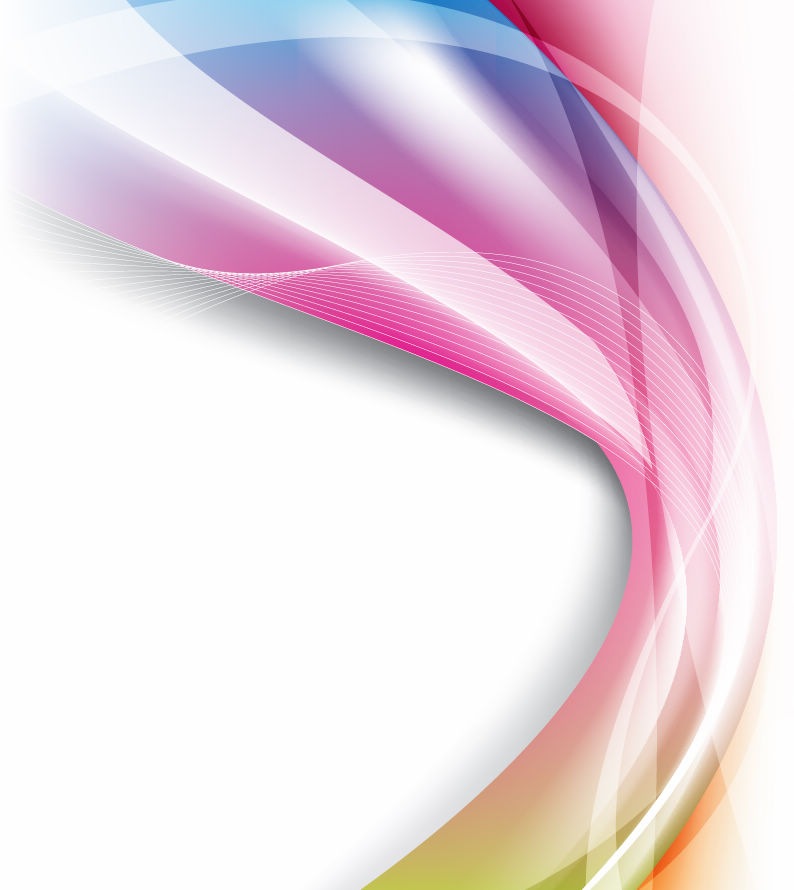 TABEL: Structura portofoliului Ministerului Finanțelor la 31.12.2020:TABEL: Structura portofoliului Ministerului Finanțelor la 31.12.2020:TABEL: Structura portofoliului Ministerului Finanțelor la 31.12.2020:TABEL: Structura portofoliului Ministerului Finanțelor la 31.12.2020:TABEL: Structura portofoliului Ministerului Finanțelor la 31.12.2020:TABEL: Structura portofoliului Ministerului Finanțelor la 31.12.2020:TABEL: Structura portofoliului Ministerului Finanțelor la 31.12.2020:TABEL: Structura portofoliului Ministerului Finanțelor la 31.12.2020:TABEL: Structura portofoliului Ministerului Finanțelor la 31.12.2020:TABEL: Structura portofoliului Ministerului Finanțelor la 31.12.2020:TABEL: Structura portofoliului Ministerului Finanțelor la 31.12.2020:Nr. crt.Denumire ÎPCapital social (lei)Număr de acţiuniValoare nominală lei/acţAcţiuni deţinute în mod direct de Statul român prin MFAcţiuni deţinute în mod direct de Statul român prin MFAcţiuni deţinute în mod direct de Statul român prin MFAcţiuni deţinute în mod indirect de Statul român prin compania mamă  la care MF deține participații directeAcţiuni deţinute în mod indirect de Statul român prin compania mamă  la care MF deține participații directeAcţiuni deţinute în mod indirect de Statul român prin compania mamă  la care MF deține participații directeNr. crt.Denumire ÎPCapital social (lei)Număr de acţiuniValoare nominală lei/acţValoare nom. pachet (lei)Nr. acţiuni%Valoare nom. pachet (lei)Nr. acţiuni%1EXIMBANK800.759.862133.459.9776763.718.742127.286.45795,37000,002BR748.648.220374.324.1102000,00743.249.018371.624.50999,283CEC BANK 2.290.661.60022.906.6161002.290.661.60022.906.616100,00000,004CNIN561.70056.17010561.70056.170100,00000,005FNGCIMM940.507.6009.405.076100940.507.6009.405.076100,00000,006FLG Focșani19.363.700193.6371005.261.50052.61527,1714.082.200140.82272,727EximAsig38.821.99819.410.9992000,0038.266.92219.133.46198,578FRC400.000.0004.000.000100272.000.0002.720.00068,00000,00TOTAL GENERALTOTAL GENERAL5.239.324.680563.756.5854.272.711.142162.426.934795.598.140390.898.792EntitateaProcent deținere FNGCIMM  la 31.12.202031.12.2019 (lei)31.12.2020 (lei)Impact fuziune (lei)Fondul Local de Garantare Craiova SA - IFN0.00%5.868.5000-5.868.500Fondul Local de Garantare Focșani SA - IFN72,72%14.071.20014.082.20011.000Fondul Local de Garantare Sf. Gheorghe SA - IFN0.00%5.876.5000-5.876.500EntitateaDeţinere (%)Număr acţiuniValoare capital social (lei)EntitateaDeţinere (%)Număr acţiuniValoare capital social (lei)Fondul Naţional  de Garantare a Creditelor pentru Întreprinderile Mici şi Mijlocii  SA – IFN Bucureşti72,72%140.82214.082.200Ministerul Finanţelor27,17%52.6155.261.500Persoane fizice0,10%20020.000Total100,00%193.63719.363.700Ponderea activului net bilanțier realizat de instituțiile de credit cu capital majoritar de stat în totalul activului net bilanțier realizat de toate instituțiile de credit de pe teritoriul României:Ponderea activului net bilanțier realizat de instituțiile de credit cu capital majoritar de stat în totalul activului net bilanțier realizat de toate instituțiile de credit de pe teritoriul României:Ponderea activului net bilanțier realizat de instituțiile de credit cu capital majoritar de stat în totalul activului net bilanțier realizat de toate instituțiile de credit de pe teritoriul României:Ponderea activului net bilanțier realizat de instituțiile de credit cu capital majoritar de stat în totalul activului net bilanțier realizat de toate instituțiile de credit de pe teritoriul României:Ponderea activului net bilanțier realizat de instituțiile de credit cu capital majoritar de stat în totalul activului net bilanțier realizat de toate instituțiile de credit de pe teritoriul României:Ponderea activului net bilanțier realizat de instituțiile de credit cu capital majoritar de stat în totalul activului net bilanțier realizat de toate instituțiile de credit de pe teritoriul României:Ponderea activului net bilanțier realizat de instituțiile de credit cu capital majoritar de stat în totalul activului net bilanțier realizat de toate instituțiile de credit de pe teritoriul României:Activ net bilanțier 2020Activ net bilanțier 2020Activ net bilanțier 2019Activ net bilanțier 2019ObservațiiActiv net bilanțier 2020Activ net bilanțier 2020Activ net bilanțier 2019Activ net bilanțier 2019Observațiimil lei%mil lei%Total instituții de credit, din care:Total instituții de credit, din care:560.034100,00495.298100,00TOTAL Instituții de credit din sectorul de statTOTAL Instituții de credit din sectorul de stat59.56010,6440.6498,211.CEC Bank41.2987,3732.8986,642.Banca de Export-Import a României Eximbank11.7962,117.7511,573.Banca Românească6.4671,160,00în anul 2019 Banca Românească avea capital privat străinSURSA DATELOR - Raportul anual 2020 al BNR - Supravegherea prudențială a instituțiilor financiare. Raportul poate fi consultat la adresa https://www.bnr.ro/PublicationDocuments.aspx?icid=3043 SURSA DATELOR - Raportul anual 2020 al BNR - Supravegherea prudențială a instituțiilor financiare. Raportul poate fi consultat la adresa https://www.bnr.ro/PublicationDocuments.aspx?icid=3043 SURSA DATELOR - Raportul anual 2020 al BNR - Supravegherea prudențială a instituțiilor financiare. Raportul poate fi consultat la adresa https://www.bnr.ro/PublicationDocuments.aspx?icid=3043 SURSA DATELOR - Raportul anual 2020 al BNR - Supravegherea prudențială a instituțiilor financiare. Raportul poate fi consultat la adresa https://www.bnr.ro/PublicationDocuments.aspx?icid=3043 SURSA DATELOR - Raportul anual 2020 al BNR - Supravegherea prudențială a instituțiilor financiare. Raportul poate fi consultat la adresa https://www.bnr.ro/PublicationDocuments.aspx?icid=3043 SURSA DATELOR - Raportul anual 2020 al BNR - Supravegherea prudențială a instituțiilor financiare. Raportul poate fi consultat la adresa https://www.bnr.ro/PublicationDocuments.aspx?icid=3043 SURSA DATELOR - Raportul anual 2020 al BNR - Supravegherea prudențială a instituțiilor financiare. Raportul poate fi consultat la adresa https://www.bnr.ro/PublicationDocuments.aspx?icid=3043 SURSA DATELOR - Raportul anual 2020 al BNR - Supravegherea prudențială a instituțiilor financiare. Raportul poate fi consultat la adresa https://www.bnr.ro/PublicationDocuments.aspx?icid=3043 SURSA DATELOR - Raportul anual 2020 al BNR - Supravegherea prudențială a instituțiilor financiare. Raportul poate fi consultat la adresa https://www.bnr.ro/PublicationDocuments.aspx?icid=3043 SURSA DATELOR - Raportul anual 2020 al BNR - Supravegherea prudențială a instituțiilor financiare. Raportul poate fi consultat la adresa https://www.bnr.ro/PublicationDocuments.aspx?icid=3043 SURSA DATELOR - Raportul anual 2020 al BNR - Supravegherea prudențială a instituțiilor financiare. Raportul poate fi consultat la adresa https://www.bnr.ro/PublicationDocuments.aspx?icid=3043 SURSA DATELOR - Raportul anual 2020 al BNR - Supravegherea prudențială a instituțiilor financiare. Raportul poate fi consultat la adresa https://www.bnr.ro/PublicationDocuments.aspx?icid=3043 SURSA DATELOR - Raportul anual 2020 al BNR - Supravegherea prudențială a instituțiilor financiare. Raportul poate fi consultat la adresa https://www.bnr.ro/PublicationDocuments.aspx?icid=3043 SURSA DATELOR - Raportul anual 2020 al BNR - Supravegherea prudențială a instituțiilor financiare. Raportul poate fi consultat la adresa https://www.bnr.ro/PublicationDocuments.aspx?icid=3043 Nr. CrtAbreviere întreprindereStadiul procesului de selecție al administratorilor conform prevederilor O.U.G. nr. 109/2011Stadiul procesului de selecție al directorilorNumăr de administratori definitivi se desfășoară  procesul de selecție1FRCProces in curs de derulareProces nedemarat72CNINProces finalizatProces finalizat03FNGCIMMProces in curs de derulareProces nedemarat94FLG FocșaniProces in curs de derulareProces nedemarat35EximAsigProces finalizatProces finalizat0IndicatoriU.M. AnÎntreprinderi publice în subordinea MFÎntreprinderi publice în subordinea MFÎntreprinderi publice în subordinea MFÎntreprinderi publice în subordinea MFÎntreprinderi publice în subordinea MFIndicatoriU.M. AnCNINFNGCIMMFLG FocșaniFRCEximasigNr. efectiv salariaținr pers201947418763945Nr. efectiv salariaținr pers202047023264046Venituri totalelei2019534.776.241313.144.2161.332.98618.113.52838.805.963Venituri totalelei2020377.710.464251.845.4661.812.95518.910.79266.076.992Cheltuieli totale lei2019175.763.042229.045.8301.275.31413.124.03738.592.601Cheltuieli totale lei2020150.115.030144.117.3101.684.39815.478.04265.593.650Rezultat brutlei2019359.013.19984.098.38657.6724.989.491213.362Rezultat brutlei2020227.595.434107.728.156128.5573.432.750483.342Profit net lei2019302.851.17880.548.44957.6723.790.282213.362Profit net lei2020192.585.71596.505.435128.5572.233.862483.342IndicatoriU.M.AnInstituții de credit aflate în subordinea MFInstituții de credit aflate în subordinea MFInstituții de credit aflate în subordinea MFIndicatoriU.M.AnCECEximBankBRNr. efectiv salariaținr pers20196.006381N/ANr. efectiv salariaținr pers20205.6164061.039Profit lei2019379.584.55928.324.552N/AProfit lei2020337.699.52316.025.89610.411.570Imobilizări corporalelei2019716.627.18090.015.628N/AImobilizări corporalelei2020745.482.18481.154.59173.765.585Imobilizări necorporalelei201920.324.7664.813.283N/AImobilizări necorporalelei202027.968.9502.772.51023.336.493Total activelei201932.887.672.8007.746.192.380N/ATotal activelei202041.297.603.14611.795.425.4366.466.914.280IndicatoriMod de calcul indicatorAnInstituții de credit aflate în subordinea MFInstituții de credit aflate în subordinea MFInstituții de credit aflate în subordinea MFIndicatoriMod de calcul indicatorAnCECEximBankBRIndicatoriMod de calcul indicatorAn%%%Rata rentabilităţii capitalului Profit net / Capitaluri proprii20199,59%2,44%N/ARata rentabilităţii capitalului Profit net / Capitaluri proprii20207,53%1,32%1,62%Rentabilitatea activelorProfit net / Active totale20191,15%0,37%N/ARentabilitatea activelorProfit net / Active totale20200,82%0,14%0,16%